Terapia pedagogiczna GR VII 07. 04. 2021r. – 09. 04. 2021r.Dzień 1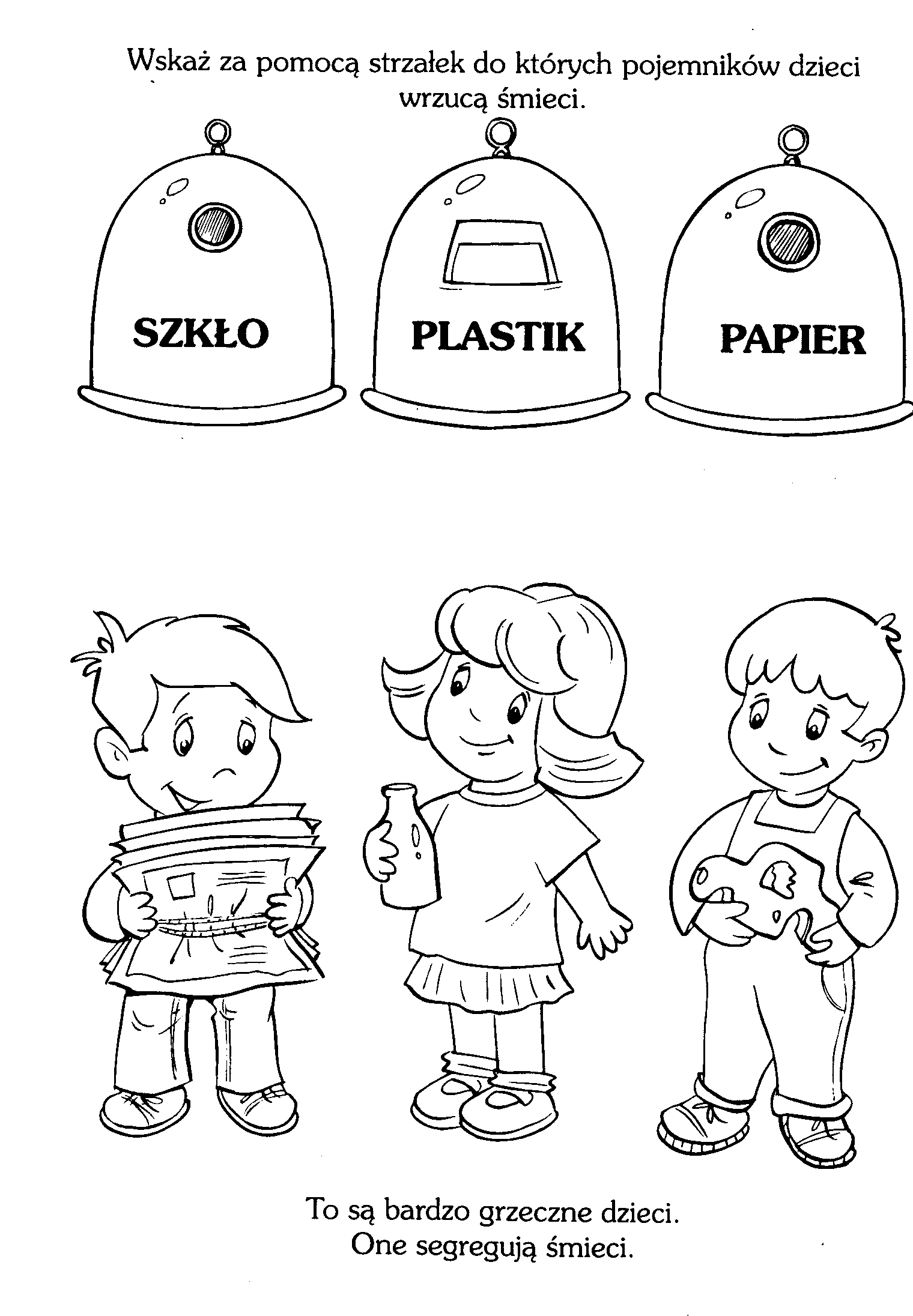 Dzień 2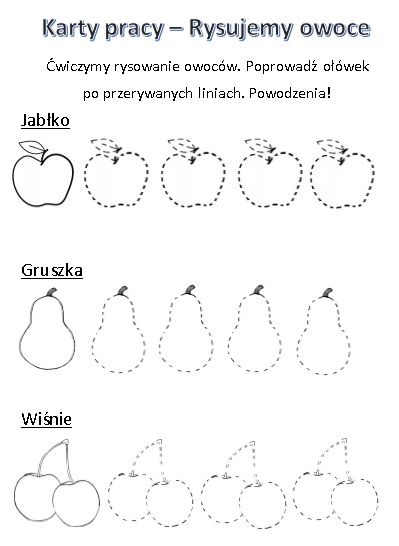 Dzień 3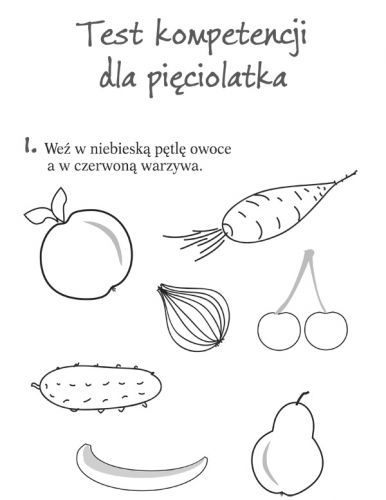 Dzień 4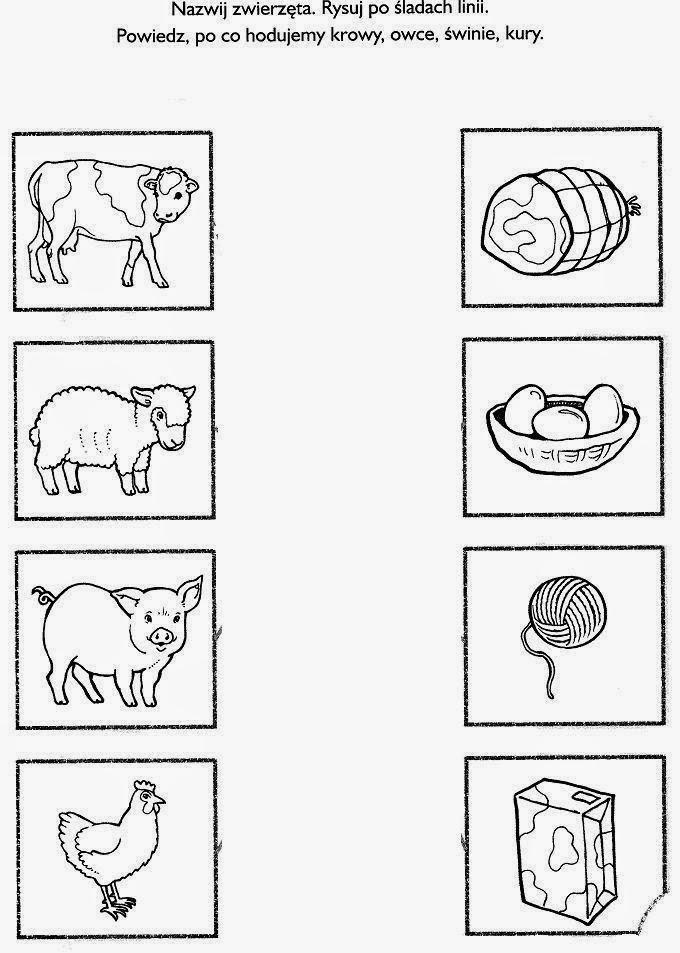 